РОВЕНЬСКАЯ ТЕРРИТОРИАЛЬНАЯ ИЗБИРАТЕЛЬНАЯ КОМИССИЯПОСТАНОВЛЕНИЕ29  января  2024 года                                                                           № 41/271-1	На основании поданных личных заявлений членов участковых избирательных комиссий Ровеньского района о досрочном сложении полномочий члена участковой избирательной комиссии с правом решающего голоса, руководствуясь частью 7 статьи 28 и  частью 6 статьи 29 Федерального закона «Об основных гарантиях избирательных прав и права на участие в референдуме граждан Российской Федерации», Ровеньская территориальная избирательная комиссия   постановляет:Прекратить досрочно полномочия члена Верхнесеребрянской участковой избирательной комиссии избирательного участка №899 с правом решающего голоса Украинской Елены Ивановны.Прекратить досрочно полномочия члена Верхнесеребрянской участковой избирательной комиссии избирательного участка №899 с правом решающего голоса Запорожцевой Ирины Андреевны.Прекратить досрочно полномочия члена Нижнесеребрянской участковой избирательной комиссии избирательного участка №900 с правом решающего голоса Верченко Светлану Ивановну. Прекратить досрочно полномочия члена Нижнесеребрянской участковой избирательной комиссии избирательного участка №900 с правом решающего голоса Удодовой Алены Ивановны.Прекратить досрочно полномочия члена Лознянской участковой избирательной комиссии избирательного участка №901 с правом решающего голоса Судниковой Татьяны Алекандровны.Прекратить досрочно полномочия члена Свистовской участковой избирательной комиссии избирательного участка №926 с правом решающего голоса Яремчук Татьяны Ивановны.7. Разместить настоящее постановление на странице Ровеньской территориальной избирательной комиссии на официальном сайте Избирательной комиссии Белгородской области в информационно-телекоммуникационной сети «Интернет».4. Контроль за выполнением настоящего постановления возложить на председателя Ровеньской территориальной избирательной комиссии 
Е.В.Макарову.О досрочном прекращении  полномочий членов участковых избирательных комиссий Ровеньского района с правом решающего голоса Председатель Ровеньской территориальной    избирательной комиссииЕ.В.Макарова            Секретарь Ровеньской территориальной        избирательной комиссии   А.В. Евтухова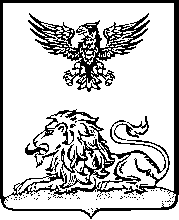 